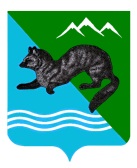 ПОСТАНОВЛЕНИЕАДМИНИСТРАЦИИ  СОБОЛЕВСКОГО  МУНИЦИПАЛЬНОГО  РАЙОНА КАМЧАТСКОГО  КРАЯ13 мая  2020                       с. Соболево                                             № 103О внесении изменений в приложение № 2 к постановлению администрации Соболевского муниципального района от 27.05.2019                     № 150  «О создании  комиссии по реализации Подпрограммы «Устойчивое развитие коренных малочисленных народов Севера, Сибири и Дальнего Востока, проживающих в Соболевском муниципальном районе»В целях изменения кадрового состава конкурсной комиссии по «Развитию экономики, промышленности Соболевского муниципального района Камчатского края, повышение их конкурентоспособности» (далее – комиссия),АДМИНИСТРАЦИЯ ПОСТАНОВЛЯЕТ: 	1. Внести в приложение № 2 к постановлению администрации Соболевского муниципального района от 27.05.2019 № 150  «О создании  комиссии по реализации Подпрограммы «Устойчивое развитие коренных малочисленных народов Севера, Сибири и Дальнего Востока, проживающих в Соболевском муниципальном районе» следующие изменения:1.1. Исключить из состава Комиссии:- Макаренко Любовь Викторовну - консультанта отдела прогнозирования, экономического анализа, инвестиций и предпринимательства в составе комитета по экономике, ТЭК, ЖКХ и управлению муниципальным имуществом администрации Соболевского муниципального района.1.2. Ввести в состав Комиссии:- Колмакову Анастасию Романовну - консультанта отдела прогнозирования, экономического анализа, инвестиций и предпринимательства в составе комитета по экономике, ТЭК, ЖКХ и управлению муниципальным имуществом администрации Соболевского муниципального района.	2. Управлению делами администрации Соболевского муниципального района направить настоящее постановление для опубликования в районной газете «Соболевский вестник» и разместить на официальном сайте Соболевского муниципального района в информационно-телекоммуникационной сети Интернет.3. Контроль за исполнением настоящего постановления возложить на Отдел прогнозирования, экономического анализа, инвестиций и предпринимательства в составе Комитета по экономике, ТЭК, ЖКХ и управлению муниципальным имуществом при администрации Соболевского муниципального района.	4. Настоящее постановление вступает в силу после его официального опубликования (обнародования).Заместитель главы администрации Соболевского муниципального района                       		    А.В. Колмаков 